Mathology Grade 1 Correlation – Alberta 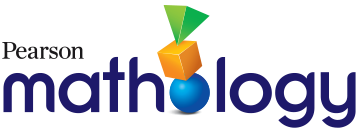 Patterning Cluster 2: Creating PatternsOrganizing Idea: Patterns: Awareness of patterns supports problem solving in various situations.Guiding Question: What can patterns communicate?Learning Outcome: Students examine pattern in cycles.Guiding Question: What can patterns communicate?Learning Outcome: Students examine pattern in cycles.Guiding Question: What can patterns communicate?Learning Outcome: Students examine pattern in cycles.Guiding Question: What can patterns communicate?Learning Outcome: Students examine pattern in cycles.Guiding Question: What can patterns communicate?Learning Outcome: Students examine pattern in cycles.KnowledgeUnderstandingSkills & ProceduresGrade 1 MathologyMathology Little BooksA cycle can express repetition of events or experiences.

Cycles includeseasonsday/nightlife cyclescalendarsThe same pattern can be represented with different elements.A pattern core is a sequence of one or more elements that repeats as a unit.A pattern that appears to repeat may not repeat in the same way forever.

A cycle is a repeating pattern that repeats in the same way forever.Identify a missing element in a repeating pattern or cycle.Patterning Cluster 2: Creating Patterns7: Errors and Missing ElementsMidnight and SnowfallA cycle can express repetition of events or experiences.

Cycles includeseasonsday/nightlife cyclescalendarsThe same pattern can be represented with different elements.A pattern core is a sequence of one or more elements that repeats as a unit.A pattern that appears to repeat may not repeat in the same way forever.

A cycle is a repeating pattern that repeats in the same way forever.Create different representations of the same repeating pattern or cycle, limited to a pattern core of up to four elements.Patterning Cluster 2: Creating Patterns5: Extending PatternsMidnight and SnowfallA cycle can express repetition of events or experiences.

Cycles includeseasonsday/nightlife cyclescalendarsThe same pattern can be represented with different elements.A pattern core is a sequence of one or more elements that repeats as a unit.A pattern that appears to repeat may not repeat in the same way forever.

A cycle is a repeating pattern that repeats in the same way forever.Extend a sequence of elements in various ways to create repeating patterns.Patterning Cluster 2: Creating Patterns5: Extending Patterns6: Translating Patterns8: ConsolidationMidnight and Snowfall